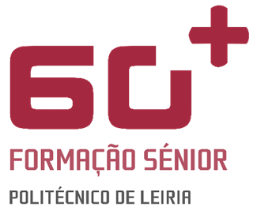 Ano letivo 2022/20232º SemestreInscrições e pagamento de taxasData-limite de pagamento*: 10 de março de 2023Valores:- Taxa de inscrição - 80€ por semestre- Taxa por UC de licenciatura - 25€ por semestre- Taxa por UC específica do 60+ - 40€ por semestre- Taxa por módulo de TIC 60+ - 20€ por semestre- Seguro escolar - 3€ por semestrePenalidades para inscrições e pagamentos para além da data-limite: Até 15 dias de calendário após a data – 13€ Entre o 16º e o 30º dia de calendário após a data – 40€ Mais de 30 dias de calendário após a data – 50€ *Apesar das taxas serem semestrais, poderão ser pagas em prestações mensais (5 meses)